INDICAÇÃO N° 043/2022INDICAMOS A MELHORIA E COBERTURA DO PARQUINHO DO CEMEIS FRANCISCO WILMAR GARCIA, NO DISTRITO DE PRIMAVERA, MUNICÍPIO DE SORRISO-MT.RODRIGO MACHADO – PSDB, IAGO MELLA-PODEMOS, DAMIANI - PSDB, DIOGO KRIGUER-PSDB, CELSO KOZAK- PSDB, ZÉ DA PANTANAL- MDB, vereadores com assento nesta Casa, de conformidade com o artigo 115 do Regimento Interno, requerem à Mesa, que este expediente seja encaminhado ao Exmo. Senhor Ari Lafin, Prefeito Municipal e à Secretaria Municipal de Obras e Serviços Públicos versando sobre a necessidade de melhoria e cobertura do parquinho do Cemeis Francisco Wilmar Garcia, no Distro de Primavera, município de Sorriso/MT.JUSTIFICATIVASConsiderando que o referido CEMEIS atende crianças 1 á 5 anos de idade, o qual devemos motivá-las e inspirá-las na direção de resultados pretendidos, através de  espaços adequados para as atividades educativas, recreativas e com segurança.  Ressaltamos que com essas melhorias estaremos dando uma melhor qualidade de vida a todos os alunos e educadores do referido CEMEIS;Considerando que o Cemeis tem capacidade para atender 150 crianças, na epóca da chuva as crianças não conseguem fazer utilização do parquinho, e tempos sol muito quente em nossa região vemos a necessidade de olhar por estas crianças, que seja melhorado o parquinho, colocando mais estrutura de brinquedos.Considerando que é dever do Poder Executivo Municipal a instalação, conservação e manutenção de bens públicos;Esta propositura é uma solicitação dos pais dos alunos da creche Municipal. Entendemos que através dessa medida poderemos melhorar a segurança e o bem-estar das crianças.Câmara Municipal de Sorriso, Estado de Mato Grosso, em 08 de fevereiro de 2022.RODRIGO MACHADOVereador PSDBZÉ DA PANTANALVereador MDB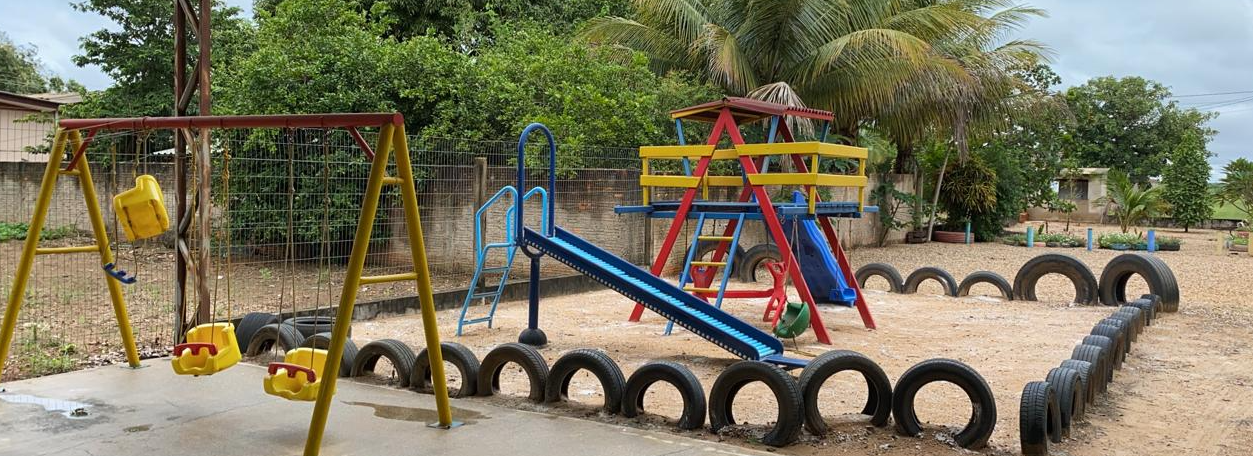 IAGO MELLAVereador PodemosDAMIANI                    DIOGO KRIGUER            CELSO KOZAK  Vereador PSDB                   Vereador PSDB                Vereador PSDB